Chapter 1: solubility Problem solving at the hospitalProblemTheo, a nurse student needs to prepare a saline solution fit for nasal or eye rinsing. His solution should be equivalent to the over the counter solution proposed in document 1. The room temperature is 15°C. Here is the protocol he decides to follow:1. Weigh out 9.0 g of salt.2. Place the salt in a 1L volumetric flask3. Add a small volume of distilled water to dissolve the salt.4. Fill the flask to the 1L line, invert and swirl several times.Will he manage to prepare the solution without any difficulties even though the temperature is a bit cold today?Molar mass of NaCl = 58.4 g/mol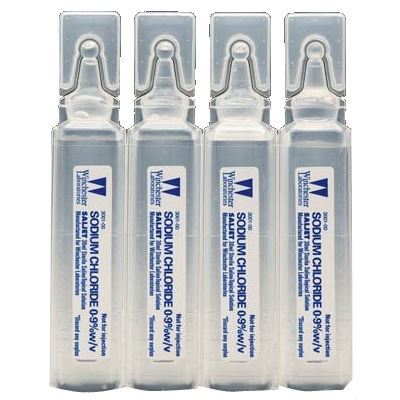 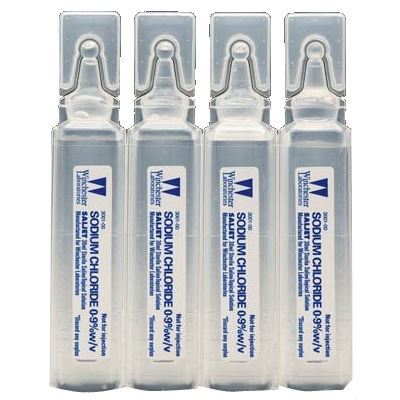 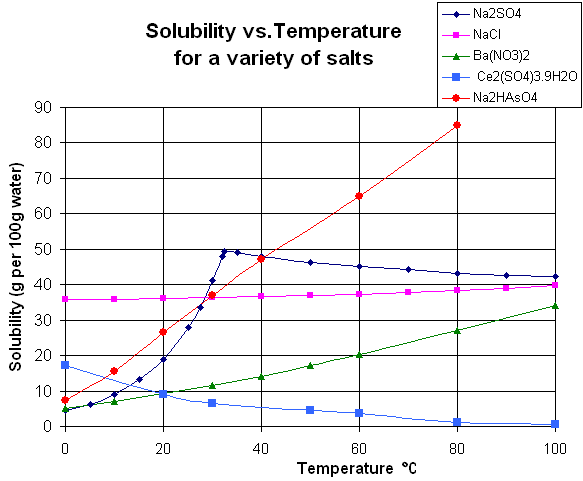 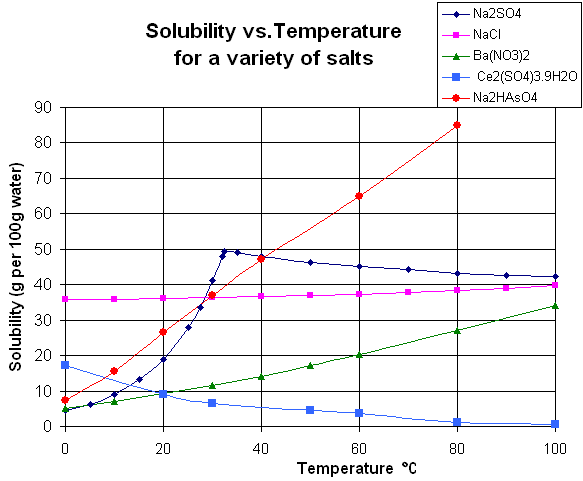 Activity summaryWhat you must remember:- molarity - volumetric flask- percentage by weight (w/v)CompétencesCapacités à maitriserAPPExploiter des documents scientifiques ANAUtiliser le produit de solubilité.REAPrévoir l’influence de la température sur la solubilité d’une espèce chimique en exploitant des données. COM Formuler et argumenter des réponses structurées Formuler et présenter une conclusion 